 BAB IV ANALISIS DATA DAN PEMBAHASANGambaran Umum PenelitianSukuk Subordinasi Mudharabah Berkelanjutan I tahap I dan IIPenting untuk diketahui bahwa Sukuk Subordinasi Mudharabah Berkelanjutan tahap I dan II merupakan kelanjutan dari sukuk yang telah diterbitkan sebelumnya oleh Bank Muamalat Indonesia pada tahun 2003 dengan nama Obligasi Syariah I Subordinasi sebesar 200 miliar dengan menggunakan skema akad Mudharabah. JAKARTA, KOMPAS.com- Selama tahun 2012 hingga Maret 2013, PT Bank Muamalat Indonesia Tbk telah menerbitkan sukuk subordinasi berkelanjutan Rp 1,5 triliun. Sebanyak Rp 800 miliar diterbitkan pada tahun 2012, dan Rp 700 miliar diterbitkan pada triwulan pertama 2013. "Direktur Utama Bank Muamalat Arviyan Arifin mengatakan, sukuk berakad mudharabah ini sangat diminati. Pada tahun 2012 saja, penerbitan sukuk Rp 800 miliar, mengalami oversubscribe dengan permintaan mencapai Rp 1,13 triliun," ujarnya, saat ditemui dalam acara konferensi pers di Hotel Intercontinental, Jakarta, Senin (29/4/2013). Dana yang diperoleh dari penerbitan sukuk digunakan untuk pengembangan bisnis Bank Muamalat.Adapun pendapatan bagi hasil yang dihitung berdasarkan perkalian antara nisbah pemegang Sukuk subordinasi mudharabah berkelanjutan I tahap I sebesar Rp800 miliar tahun 2012 sebesar 17.12% dengan waktu jatuh tempo pada 29 Juni 2022 dan obligasi syariah (sukuk) subordinasi mudharabah berkelanjutan I tahap II sebesar Rp700 miliar pada tahun 2013 sebesar 15.79% yang jatuh tempo pada 28 Maret 2023.Sukuk dan obligasi sangat berbeda karena obligasi konvensional tidak mengharuskan adanya aset yang menjaminnya. Obligasi adalah kontrak kewajiban utang dimana yang mengeluarkannya secara kontrak berkewajiban membayar kepada pemilik obligasi pada tanggal tertentu, bunga dan pokok. Sementara itu sukuk adalah klaim atas kepemilikan pada underlying asset. Konsekuensinya, pemilik sukuk berhak atas bagian dari penghasilan yang dihasilkan oleh aset sukuk sama halnya dengan hak atas kepemilikan pada saat proses realisasi aset sukuk. Skema bagi hasil semacam ini sangat berbeda dengan obligasi, terutama dalam hal kepastian bagi hasil atau bunga yang diperoleh pemilik dana. Pengujian dan Hasil Analisis DataAnalisis Statistik DeskriptifVariabel yang digunakan dalam penelitian ini adalah sebanyak dua variabel, satu variabel dependen dan satu variabel independen. Penerbitan Sukuk/SER sebagai variabel independen (X), sedangkan untuk variabel dependen (Y) adalah Return On Asset (ROA). Berikut adalah tabel analisis statistik deskriptif dari kedua variabel tersebut:Pada tabel 4.1 di bawah yaitu pada ROA dengan jumlah sampel 22 laporan keuangan triwulan memiliki nilai minimum sebesar 0.10 yang dimiliki oleh Bank Muamalat Indonesia dan nilai maksimum sebesar 2.25 yang dimiliki oleh Bank Muamalat Indonesia. sementara itu nilai penyimpangan rata-rata sebesar 0.753. Dilihat dari nilai rata-rata ROA pada Bank Muamalat Indonesia sebesar 0.94 dimana semakin besar persentase nilai ROA maka semakin baik pula cerminan laba yang bisa diperoleh atas tingkat pengembalian aset. 	Sumber: Data Olahan SPSS 16.0Untuk variabel Penerbitan Sukuk / SER dengan jumlah sampel 22 laporan keuangan triwulan memiliki nilai minimum sebesar 151384, nilai maksimum sebesar 315150, dengan rata-rata sebesar 2.06 dan memiliki standar deviasi sebesar 49276.527. Uji Asumsi KlasikUji NormalitasUji normalitas bertujuan untuk menguji apakah dalam model regresi, variabel pengganggu atau residual memiliki distribusi normal. Uji normalitas dalam penelitian ini dilakukan dengan cara analisis grafik. Normalitas dapat dideteksi dengan melihat penyebaran data pada sumbu diagonal dari grafik pada normal P-Plot of Regresion Standardized atau dengan melihat histogram dari residualnya.Gambar 4.1Uji Normalitas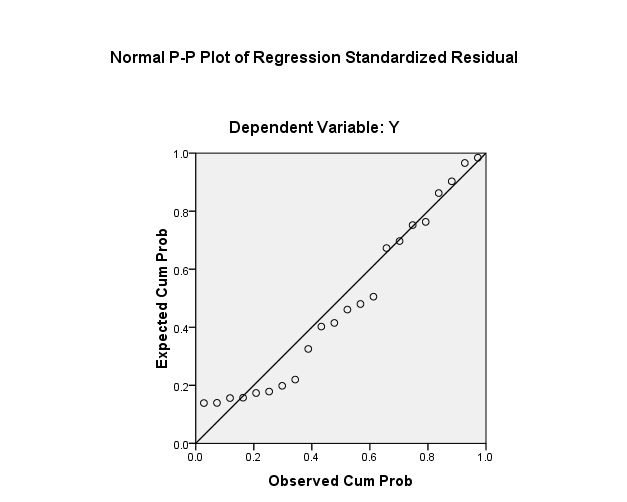 	Sumber: Data Olahan SPSS 16.0Berdasarkan gambar diatas, data membentuk satu garis lurus diagonal mengikuti plot, artinya distribusi data dikatakan normal karena data mengikuti dan mendekati garis diagonal.Selain menggunakan grafik, uji statistik juga dapat digunakan untuk menguji normalitas data. Uji statistik yang digunakan untuk menguji normalitas adalah uji statistik Kolmogrof-Smirnov. Berikut hasil ujinya:Sumber: Data Olahan SPSS 16.0Hasil dari pengolahan data pada variabel ROA diatas dapat dilihat, bahwa hasil Kolmogrov-Smirnov Z menunjukan nilai 0.701 dan dengan nilai Asymp. Sig. (2-tailed) 0.709 > 0.05. maka dapat disimpulkan bahwa data tersebut terdistribusi normal atau dalam penelitian ini memenuhi asumsi normalitas. Uji AutokorelasiUji autokorelasi bertujuan menguji apakah dalam model regresi linear ada korelasi antara kesalahan pengganggu pada periode t dengan kesalahan pengganggu pada periode t-1 (sebelumnya). Jika terjadi korelasi, maka dinamakan ada problem autokorelasi. Berikut hasil uji autokorelasi:			Sumber: Data Olahan SPSS 16.0	Hasil SPSS  versi 16.0 menghasilkan DW (Durbin Watson) sebesar 2.018, hal ini mengidentifikasikan bahwa variabel-variabel tidak ada autokorelasi, karena (dU< dW< 4-dU). dW 2.018, dU 1.4289, dan 4-dU 2.5711 berada diantara dU dan 4-dU. Bisa dilihat pada gambar dibawah ini :Gambar 4.2Penentuan Hasil Uji Autokorelasi   0		        dL	     dU		        4-dU	      d-dL 	   4		    1.2395	 1.4289     2.018     2.5711          0.76135          4Sumber: Husein Umar (2013:143).Uji HeteroskedastisitasUji heteroskedastisitas bertujuan menguji apakah dalam model regresi terjadi ketidaksamaan variance dari residual satu pengamatan ke pengamatan yang lain. Jika variance dari residual satu pengamatan ke pengamatan lain tetap, maka disebut Homoskedastisitas dan jika berbeda disebut Heteroskedastisitas. Model regresi yang baik adalah yang Homoskedastisitas atau tidak terjadi Heteroskedastisitas.Gambar 4.3Uji Heteroskedastisitas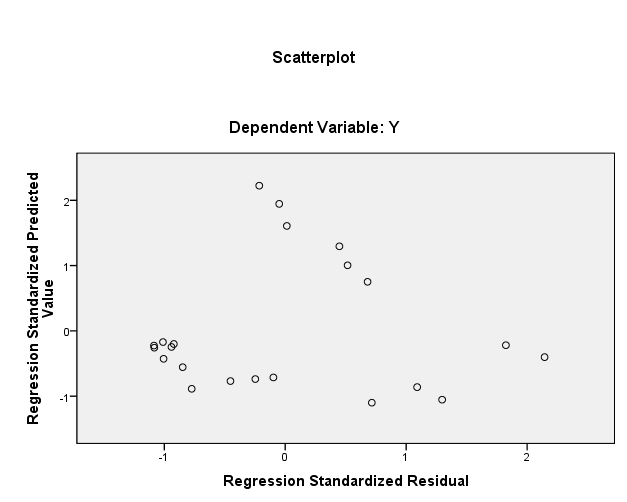 Sumber: Data Olahan SPSS 16.0Dari gambar diatas terlihat bahwa titik-titik menyebar secara acak, serta tersebar baik di atas maupun dibawah angka 0 pada sumbu Y.  Hal ini dapat disimpulkan bahwa tidak terjadi heterokedastisitas pada model regresi sehingga model regresi layak dipakai untuk penelitian.Analisis Koefisien KorelasiAnalisis korelasi digunakan untuk mengetahui derajat hubungan linier antara satu variabel dengan variabel lain. Suatu variabel dikatakan memiliki hubungan dengan variabel lain jika perubahan satu variabel diikuti dengan perubahan variabel lain. Jika arah perubahannya searah maka kedua variabel memiliki korelasi positif. Sebaliknya, jika perubahannya berlawanan arah, kedua variabel tersebut memiliki korelasi negatif.Sumber: Data Olahan SPSS 16.0Berdasarkan  koefisien korelasi R = 0.483 menyatakan kekuatan hubungan antara variabel independent (Penerbitan Sukuk / SER) terhadap variabel dependent (ROA) sebesar 48,3% yang artinya hubungan Penerbitan Sukuk / SER memiliki hubungan yang Sedang  terhadap ROA.Tabel 4.5Pedoman Uji Koefisien KorelasiSumber: Suliyanto (2009:15)Analisis Koefisien Determinasi (R)Koefisien determinasi (R2) pada intinya mengukur seberapa jauh kemampuan model dalam menerangkan variasi variabel dependen. Nilai koefisien determinasi adalah antara nol dan satu. Nilai R2 yang kecil berarti kemampuan variabel-variabel independen dalam menjelaskan variasi variabel dependen amat terbatas. Nilai yang mendekati satu berarti variabel-variabel independen memberikan hampir semua informasi yang dibutuhkan untuk memprediksi variasi variabel independen. Secara umum koefisien determinasi untuk data silang (crossection) relatif rendah karena adanya variasi yang besar antara masing-masing pengamatan, sedangkan untuk data runtutan waktu (time series) biasanya mempunyai nilai koefisien determinasi yang tinggi.Sumber: Data Olahan SPSS 16.0Berdasarkan hasil output pengolahan data pada tabel 4.6 menunjukan bahwa nilai R2 adalah 0.233 atau 23.3% yang berarti bahwa hubungan variabel penerbitan sukuk/SER memberikan pengaruh 23.3% terhadap ROA. Serta terdapat variabel lain selain penerbitan sukuk / SER yang memengaruhi ROA sebesar 76.7%. Uji Analisis Regresi Linier SederhanaAdapun hasil uji analisi regresi linier sederhana antara pengaruh penerbitan sukuk/SER terhadap ROA adalah sebagai berikut:Sumber: Data Olahan SPSS 16.0	Berdasarkan tabel diatas persamaan regresi diperoleh Y’ = (0.573) + 7.387 X1 konstanta sebesar (0.573) menyatakan apabila tidak ada penerbitan sukuk maka ROA adalah (0.573). Koefisien regresi sebesar 7.387 menyatakan bahwa setiap kenaikan 1 rupiah sukuk akan mempengaruhi kenaikan sebesar 7.387. dan terlihat juga bahwa nilai thitung adalah 2.466 dan ttabel adalah 1.72074. Hasil dari thitung > ttabel yaitu 2.466 > 1.72074 yang berarti terdapat pengaruh signifikan antara penerbitan sukuk / SER terhadap ROA Bank Muamalat Indonesia.Uji Hipotesis (Uji t)Uji statistik (Uji t) pada dasarnya menunjukan seberapa jauh variabel penjelas secara individual dalam menerangkan varibel terikat. Uji t digunakan untuk mengetahui pengaruh variabel bebas secara parsial terhadap variabel terikat. Pengambilan keputusan dilakukan berdasarkan  perbandingan nilai thitung masing-masing koefisien regresi dengan nilai ttabel dengan signifikan yang digunakan. Sumber: Data Olahan SPSS 16.0Y= a + bX atau (0.573) + 7.387Koefisien b dinamakan koefisien arah regresi dan menyatakan perubahan rata-rata variabel Y untuk setiap perubahan variabel X sebesar satu satuan. Perubahan ini merupakan pertambahan bila b bertanda positif dan penurunan bila b bertanda negatif. Sehingga dari persamaan tersebut dapat dijelaskan:Konstanta sebesar (0.573) menyatakan bahwa jika tidak ada nilai trust maka partisipasi sebesar (0.573).Koefisien regresi X sebesar 7.387 menyatakan bahwa setiap penambahan trust, maka nilai partisipasi bertambah sebesar 7.387Berdasarkan tabel 4.8 Uji Hipotesis, maka pada Uji t menunjukan hasil thitung  2.466 > ttabel 1.72074 dan nilai signifikansi 0.023 < 0.05 maka H0 di tolak dan H1 diterima. Yang berarti penerbitan sukuk berpengaruh signifikan terhadap ROA. Koefisien penerbitan sukuk sebesar 7.387 menunjukan angka positif, artinya penerbitan sukuk mempunyai arah hubungan positif terhadap ROA pada Bank Muamalat Indonesia. Pengaruh Sukuk terhadap ROAPada dasarnya penerbitan sukuk digunakan untuk memperkuat struktur permodalan bank. Tambahan modal ini nantinya akan digunakan untuk mendukung ekspansi kegiatan operasional bank. ROA digunakan untuk mengukur efektifitas perusahaan didalam menghasilkan keuntungan dengan memanfaatkan aktiva atau aset yang dimiliki. Semakin besar ROA suatu bank, semakin besar pula tingkat keuntungan yang dicapai bank tersebut dan semakin baik pula posisi bank tersebut dari segi penggunaan aset. Berdasarkan hasil penelitian tersebut, penerbitan sukuk berpengaruh signifikan terhadap ROA Bank Muamalat Indonesia. Hal ini dinyatakan berdasarkan Uji t pada variabel ROA dengan nilai probabilitas menunjukan thitung  2.466 > ttabel 1.72074 dan nilai signifikansi 0.023 < 0.05 maka H0 di tolak dan H1 diterima. Hasil penelitian ini mendukung penelitian yang dilakukan sebelumnya oleh Leo dan Rianda, Sukuk to Equity Ratio (SER) berpengaruh signifikan terhadap Return On Asset (ROA) karena perusahaan mengelola dengan amanah dan profesional. Maka dari itu pengelolaan tersebut berdampak pada investasi suatu perusahaan. SER pasti berpengaruh terhadap ROA karena terdapat Underlying Asset pada variabel tersebut. Tabel 4.1Analisis Statistik DeskriptifDescriptive StatisticsTabel 4.1Analisis Statistik DeskriptifDescriptive StatisticsTabel 4.1Analisis Statistik DeskriptifDescriptive StatisticsTabel 4.1Analisis Statistik DeskriptifDescriptive StatisticsTabel 4.1Analisis Statistik DeskriptifDescriptive StatisticsTabel 4.1Analisis Statistik DeskriptifDescriptive StatisticsNMinimumMaximumMeanStd. DeviationPenerbitan Sukuk / SER221513843151502.06E549276.527ROA22.102.25.9459.75376Valid N (listwise)22Tabel 4.2Uji NormalitasOne-Sample Kolmogorov-Smirnov TestTabel 4.2Uji NormalitasOne-Sample Kolmogorov-Smirnov TestTabel 4.2Uji NormalitasOne-Sample Kolmogorov-Smirnov TestUnstandardized ResidualNN22Normal ParametersaMean.0000000Normal ParametersaStd. Deviation.66004798Most Extreme DifferencesAbsolute.150Most Extreme DifferencesPositive.150Most Extreme DifferencesNegative-.133Kolmogorov-Smirnov ZKolmogorov-Smirnov Z.701Asymp. Sig. (2-tailed)Asymp. Sig. (2-tailed).709a. Test distribution is Normal.a. Test distribution is Normal.Tabel 4.3Uji AutokorelasiModel SummarybTabel 4.3Uji AutokorelasiModel SummarybTabel 4.3Uji AutokorelasiModel SummarybTabel 4.3Uji AutokorelasiModel SummarybTabel 4.3Uji AutokorelasiModel SummarybTabel 4.3Uji AutokorelasiModel SummarybModelRR SquareAdjusted R SquareStd. Error of the EstimateDurbin-Watson1.483a.233.195.676352.018a. Predictors: (Constant), Penerbitan Sukuk / SERa. Predictors: (Constant), Penerbitan Sukuk / SERa. Predictors: (Constant), Penerbitan Sukuk / SERa. Predictors: (Constant), Penerbitan Sukuk / SERb. Dependent Variable: ROAb. Dependent Variable: ROAb. Dependent Variable: ROAKorelasi positif (+)No ConclutionNo CorelationNo ConclutionKorelasi positif (+)Tabel 4.4Koefisien KorelasiModel SummarybTabel 4.4Koefisien KorelasiModel SummarybTabel 4.4Koefisien KorelasiModel SummarybTabel 4.4Koefisien KorelasiModel SummarybTabel 4.4Koefisien KorelasiModel SummarybTabel 4.4Koefisien KorelasiModel SummarybModelRR SquareAdjusted R SquareStd. Error of the EstimateDurbin-Watson1.483a.233.195.676352.018a. Predictors: (Constant), Penerbitan Sukuk / SERa. Predictors: (Constant), Penerbitan Sukuk / SERa. Predictors: (Constant), Penerbitan Sukuk / SERa. Predictors: (Constant), Penerbitan Sukuk / SERb. Dependent Variable: ROAb. Dependent Variable: ROAb. Dependent Variable: ROAInterval KoefisienTingkat Hubungan0,00 - 0,199Sangat Rendah0,20 - 0,399Rendah0,40 - 0,599Sedang0,60 - 0,799Kuat0,80 - 1,000Sangat KuatTabel 4.6Koefisien DeterminasiModel SummarybTabel 4.6Koefisien DeterminasiModel SummarybTabel 4.6Koefisien DeterminasiModel SummarybTabel 4.6Koefisien DeterminasiModel SummarybTabel 4.6Koefisien DeterminasiModel SummarybTabel 4.6Koefisien DeterminasiModel SummarybModelRR SquareAdjusted R SquareStd. Error of the EstimateDurbin-Watson1.483a.233.195.676352.018a. Predictors: (Constant), Penerbitan Sukuk / SERa. Predictors: (Constant), Penerbitan Sukuk / SERa. Predictors: (Constant), Penerbitan Sukuk / SERa. Predictors: (Constant), Penerbitan Sukuk / SERb. Dependent Variable: ROAb. Dependent Variable: ROAb. Dependent Variable: ROATabel 4.7Analisis Regresi Linier SederhanaCoefficientsaTabel 4.7Analisis Regresi Linier SederhanaCoefficientsaTabel 4.7Analisis Regresi Linier SederhanaCoefficientsaTabel 4.7Analisis Regresi Linier SederhanaCoefficientsaTabel 4.7Analisis Regresi Linier SederhanaCoefficientsaTabel 4.7Analisis Regresi Linier SederhanaCoefficientsaTabel 4.7Analisis Regresi Linier SederhanaCoefficientsaTabel 4.7Analisis Regresi Linier SederhanaCoefficientsaTabel 4.7Analisis Regresi Linier SederhanaCoefficientsaModelModelUnstandardized CoefficientsUnstandardized CoefficientsStandardized CoefficientstSig.Collinearity StatisticsCollinearity StatisticsModelModelBStd. ErrorBetatSig.ToleranceVIF1(Constant)-.573.632-.906.3761Penerbitan Sukuk / SER7.387E-6.000.4832.466.0231.0001.000a. Dependent Variable: ROAa. Dependent Variable: ROAa. Dependent Variable: ROATabel 4.8Uji HipotesisCoefficientsaTabel 4.8Uji HipotesisCoefficientsaTabel 4.8Uji HipotesisCoefficientsaTabel 4.8Uji HipotesisCoefficientsaTabel 4.8Uji HipotesisCoefficientsaTabel 4.8Uji HipotesisCoefficientsaTabel 4.8Uji HipotesisCoefficientsaTabel 4.8Uji HipotesisCoefficientsaTabel 4.8Uji HipotesisCoefficientsaModelModelUnstandardized CoefficientsUnstandardized CoefficientsStandardized CoefficientstSig.Collinearity StatisticsCollinearity StatisticsModelModelBStd. ErrorBetatSig.ToleranceVIF1(Constant)-.573.632-.906.3761Penerbitan Sukuk / SER7.387E-6.000.4832.466.0231.0001.000a. Dependent Variable: ROAa. Dependent Variable: ROAa. Dependent Variable: ROA